Peter Passed a Note Today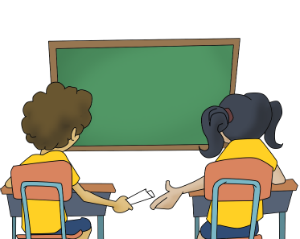 By: Kenn NesbittPeter passed a note today.He gave the note to Anna.She opened it and read it,Then she passed it on to Hannah.The note made Hannah giggleSo she handed it to Cody,Who read it with a smile beforeHe slid the note to Brody.Then Brody read the contents And he gave it to Luann,Who opened it and chuckled And directed it to Dan.He read it with a snicker,Then he tossed the note to JonWho couldn’t help but chortleAs he passed it on to Sean.The teacher heard us laughingAnd she saw what Sean was holding.She walked across the roomAnd took the note he was unfolding.We thought we’d get in trouble,But she gave it back to SeanAnd smiled because it read,“The teacher’s awesome. Pass it on.”